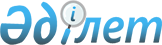 Қоғамдық жұмыстарды ұйымдастыру және қаржыландыру туралы
					
			Күшін жойған
			
			
		
					Батыс Қазақстан облысы Жаңақала ауданы әкімдігінің 2009 жылғы 30 наурыздағы N 100 қаулысы. Батыс Қазақстан облысы Жаңақала ауданы әділет басқармасында 2009 жылғы 29 сәуірде N 7-5-85 тіркелді. Күші жойылды - Батыс Қазақстан облысы Жаңақала ауданы әкімдігінің 2013 жылғы 21 ақпандағы № 60 қаулысымен.
      Ескерту. Күші жойылды - Батыс Қазақстан облысы Жаңақала ауданы әкімдігінің 21.02.2013 № 60 қаулысымен
      Қазақстан Республикасының "Қазақстан Республикасындағы жергілікті мемлекеттік басқару және өзін-өзі басқару туралы" Заңын және Қазақстан Республикасы Үкіметінің 2001 жылғы 19 маусымдағы "Халықты жұмыспен қамту туралы" Қазақстан Республикасының 2001 жылғы 23 қаңтардағы заңын іске асыру жөніндегі шаралар туралы" N 836 қаулысын басшылыққа ала отырып, ауданы әкімдігі ҚАУЛЫ ЕТЕДІ:
      1. Аудан бойынша қоғамдық жұмыстарды ұйымдастыратын мекемелердің тізбесі 1 қосымшаға сәйкес бекітілсін.
      2. Ұйымдастыратын қоғамдық жұмыстардың түрлері 2 қосымшаға сәйкес бекітілсін және қоғамдық жұмыстардың көлемі мен нақты жағдайлары Қазақстан Республикасындағы еңбек Заңдарына сәйкес жұмыс берушімен белгіленсін.
      3. Қоғамдық жұмысқа қатысушылардың еңбегіне төленетін ақының мөлшері Заңда белгіленген ең төменгі жалақы мөлшерінен кем болмауы тиіс.
      4. Аудандық жұмыспен қамту және әлеуметтік бағдарламалар бөліміне ақылы қоғамдық жұмыстарды келісім–шарт негізінде ұйымдастыру жүктелсін.
      5. Қоғамдық жұмыстарды жергілікті бюджеттен және жұмыс берушілердің қаражатынан олардың өтінімдері бойынша қаржыландырылады.
      6. Осы қаулының орындалуына бақылау жасау аудан әкімінің орынбасары З. Ж. Сисенғалиға жүктелсін.
      7. Осы қаулы алғаш ресми жарияланған күннен бастап қолданысқа енгізіледі және 2009 жылдың 1 қаңтарынан бастап туындаған құқықтық қатынастарға таратылады.
      Ескерту. 1 қосымшаға өзгерту енгізілді - Батыс Қазақстан облысы Жаңақала ауданы әкімдігінің 2009.09.17 N 223, 2010.01.20 N 7 Қаулыларымен. Аудан бойынша қоғамдық жұмыстарды
ұйымдастыратын мекемелердің
тізбесі
      1. "Жаңақала ауданы әкімінің аппараты" мемлекеттік мекемесі.
      2. "Жаңақала ауылдық округі әкімі аппараты" мемлекеттік мекемесі.
      3. "Жаңақазан ауылдық округі әкімі аппараты" мемлекеттік мекемесі.
      4. "Көпжасар ауылдық округі әкімі аппараты" мемлекеттік мекемесі.
      5. "Жаңажол ауылдық округі әкімі аппараты" мемлекеттік мекемесі.
      6. "Мастексай ауылдық округі әкімі аппараты" мемлекеттік мекемесі.
      7. "Меңдешев ауылдық округі әкімі аппараты" мемлекеттік мекемесі.
      8. "Қызылоба ауылдық округі әкімі аппараты" мемлекеттік мекемесі.
      9. "Пятимар ауылдық округі әкімі аппараты" мемлекеттік мекемесі.
      10. "Бірлік ауылдық округі әкімі аппараты" мемлекеттік мекемесі.
      11. Батыс Қазақстан облысы Жаңақала аудандық соты.
      12. "Қазақстан Республикасының ішкі істер министрлігі Батыс Қазақстан облысы ішкі істер департаменті Жаңақала ауданының ішкі істер бөлімі" мемлекеттік мекемесі.
      13. "Қазақстан Республикасы Әділет Министрлігі Батыс Қазақстан облысының әділет департаменті Жаңақала ауданының әділет басқармасы" мемлекеттік мекемесі.
      14. "Жаңақала ауданының Қорғаныс істері жөніндегі бөлім" мемлекеттік мекемесі.
      15. Батыс Қазақстан облысының төтенше жағдайлар департаменті "Өрт сөндіру және авариялық құтқару жұмыстары қызметі" мемлекеттік мекемесінің Жаңақала аудандық N 14 өрт сөндіру бөлімі.
      16. "Қазақстан Республикасының Қаржы министрлігі Салық комитетінің Батыс Қазақстан облысы бойынша Салық департаментінің Жаңақала ауданы бойынша салық басқармасы" мемлекеттік мекемесі.
      17. "Қазақстан Республикасы Ауыл шаруашылығы министрлігі Агроөнеркәсіптік кешендегі мемлекеттік инспекция комитетінің Жаңақала аудандық аумақтық инспекциясы" мемлекеттік мекемесі.
      18. Жаңақала аудандық статистика бөлімі.
      19. Қазақстан Республикасы Батыс Қазақстан облысы Жаңақала ауданының прокуратурасы.
      20. "Қазақстан Республикасы Қаржы министрлігі Қазынашылық комитетінің Батыс Қазақстан облысы бойынша Қазынашылық департаментінің Жаңақала аудандық қазынашылық басқармасы" мемлекеттік мекемесі.
      21. "Батыс Қазақстан облысы әкімдігі, Батыс Қазақстан облысының денсаулық сақтау басқармасының "Жаңақала аудандық орталық ауруханасы" мемлекеттік коммуналдық қазыналық кәсіпорыны.
      22. Батыс Қазақстан облысы денсаулық сақтау басқармасы "Жаңақала ауданының туберкулез ауруханасы" мемлекеттік мекемесі.
      23. "Жаңақала аудандық мемлекеттік санитарлық–эпидемиологиялық қадағалау басқармасы" мемлекеттік мекемесі.
      24. "Батыс Қазақстан облысы әкімдігінің, санитарлық-эпидемиологиялық қадағалау департаментінің "Жаңақала аудандық санитарлық–эпидемиологиялық сараптама орталығы" мемлекеттік коммуналдық қазыналық кәсіпорыны.
      25. алынып тасталды - Батыс Қазақстан облысы Жаңақала ауданы әкімдігінің 2009.09.17 N 223 Қаулысымен.

      26. алынып тасталды - Батыс Қазақстан облысы Жаңақала ауданы әкімдігінің 2009.09.17 N 223 Қаулысымен.

      27. алынып тасталды - Батыс Қазақстан облысы Жаңақала ауданы әкімдігінің 2009.09.17 N 223 Қаулысымен.


      28. Жаңақала ауданы әкімдігінің "Коммунал" мемлекеттік коммуналдық кәсіпорыны.
      29. "Жаңақала аудандық білім беру бөлімінің Жаңақала аудандық балалар бақшасы" мемлекеттік коммуналдық қазыналық кәсіпорыны.
      30. алынып тасталды - Батыс Қазақстан облысы Жаңақала ауданы әкімдігінің 2009.09.17 N 223 Қаулысымен.


      31. "Жаңақала аудандық дене шынықтыру және спорт бөлімі" мемлекеттік мекемесі.
      32. "Жаңақала аудандық қаржы бөлімі" мемлекеттік мекемесі.
      33. "Жаңақала аудандық жер қатынастары бөлімі" мемлекеттік мекемесі.
      34. "Жаңақала аудандық мәдениет және тілдерді дамыту бөлімі" мемлекеттік мекемесі.
      35. алынып тасталды - Батыс Қазақстан облысы Жаңақала ауданы әкімдігінің 2009.09.17 N 223 Қаулысымен.


      36. "Жалпы білім беретін Д. Нүрпейсова атындағы орта мектебі" мемлекеттік мекемесі.
      37. "Е. Ш. Орақбаев атындағы орта жалпы білім беретін мектебі" мемлекеттік мекемесі.
      38. "Пятимар орта жалпы білім беретін мектебі" мемлекеттік мекемесі.
      39. "Жалпы білім беретін М. Мирманов атындағы орта мектебі" мемлекеттік мекемесі.
      40. "Карманов орта жалпы білім беретін мектеп – балабақшасы" мемлекеттік мекемесі.
      41. "С. Меңдешев атындағы жалпы білім беретін орта мектебі" мемлекеттік мекемесі.
      42. "М. Жүнісов атындағы орта жалпы білім беретін мектебі" мемлекеттік мекемесі.
      43. "Айдархан жалпы білім беретін орта мектебі" мемлекеттік мекемесі.
      44. "Жаңақала жалпы орта білім беретін мектебі" мемлекеттік мекемесі.
      45. "N 3 орта жалпы білім беретін қазақ мектебі" мемлекеттік мекемесі.
      46. Жаңақала аудандық білім бөлімінің "Қали Жантілеуов атындағы балалар саз мектебі" мемлекеттік коммуналық қазыналық кәсіпорыны.
      47. "Жаңақала аудандық құрылыс бөлімі" мемлекеттік мекемесі.
      48. "Жаңақала аудандық сәулет және қала құрылысы бөлімі" мемлекеттік мекемесі.
      49. "Жаңақала аудандық тұрғын – үй коммуналдық шаруашылық, жолаушылар көлігі және автомобиль жолдары бөлімі" мемлекеттік мекемесі.
      50. "Жаңақала аудандық мәдени демалыс орталығы" мемлекеттік қазыналық коммуналдық кәсіпорыны.
      51. "Жаңақала аудандық экономика және бюджеттік жоспарлау бөлімі" мемлекеттік мекемесі.
      52. "Жаңақала аудандық кәсіпкерлік бөлімі" мемлекеттік мекемесі.
      53. "Жаңақала аудандық ауылшаруашылығы бөлімі" мемлекеттік мекемесі.
      54. "Жаңақала аудандық жұмыспен қамту және әлеуметтік бағдарламалар бөлімі" мемлекеттік мекемесі.
      55. "Батыс Қазақстан облысы әкімдігі білім департаменті Жаңақала аудандық мектептен тыс жұмыс орталығы" мемлекеттік коммуналдық қазыналық кәсіпорыны.
      56. алынып тасталды - Батыс Қазақстан облысы Жаңақала ауданы әкімдігінің 2009.09.17 N 223 Қаулысымен.


      56-1. "Жаңақала аудандық білім беру бөлімі" мемлекеттік мекемесі.
      Ескерту. Қосымша 56-1 тармақпен толықтырылды - Батыс Қазақстан облысы Жаңақала ауданы әкімдігінің 2010.01.20 N 7 Қаулысымен.

      57. алынып тасталды - Батыс Қазақстан облысы Жаңақала ауданы әкімдігінің 2009.09.17 N 223 Қаулысымен.


      57-1. "Жаңақала аудандық орталықтандырылған кітапхана жүйесі" мемлекеттік мекемесі.
      Ескерту. Қосымша 57-1 тармақпен толықтырылды - Батыс Қазақстан облысы Жаңақала ауданы әкімдігінің 2010.01.20 N 7 Қаулысымен.

      58. алынып тасталды - Батыс Қазақстан облысы Жаңақала ауданы әкімдігінің 2009.09.17 N 223 Қаулысымен.


      58-1. Батыс Қазақстан облысы әкімдігі денсаулық сақтау басқармасының "Ауданаралық сауықтыру ауруханасы" оңалту орталығы" мемлекеттік коммуналдық қазыналық кәсіпорны.
      Ескерту. Қосымша 58-1 тармақпен толықтырылды - Батыс Қазақстан облысы Жаңақала ауданы әкімдігінің 2010.01.20 N 7 Қаулысымен.

      59. алынып тасталды - Батыс Қазақстан облысы Жаңақала ауданы әкімдігінің 2009.09.17 N 223 Қаулысымен.


      59-1. Қазақстан Республикасы Жоғарғы Соты жанындағы Сот Әкімшілігі жөніндегі Комитетінің Батыс Қазақстан облыстық соттар Әкімшілігі Жаңақала аудандық аумақтық учаскесі.
      Ескерту. Қосымша 59-1 тармақпен толықтырылды - Батыс Қазақстан облысы Жаңақала ауданы әкімдігінің 2010.01.20 N 7 Қаулысымен.

      60. алынып тасталды - Батыс Қазақстан облысы Жаңақала ауданы әкімдігінің 2009.09.17 N 223 Қаулысымен.

      61. алынып тасталды - Батыс Қазақстан облысы Жаңақала ауданы әкімдігінің 2009.09.17 N 223 Қаулысымен.

      62. алынып тасталды - Батыс Қазақстан облысы Жаңақала ауданы әкімдігінің 2009.09.17 N 223 Қаулысымен.

      63. алынып тасталды - Батыс Қазақстан облысы Жаңақала ауданы әкімдігінің 2009.09.17 N 223 Қаулысымен.

      64. алынып тасталды - Батыс Қазақстан облысы Жаңақала ауданы әкімдігінің 2009.09.17 N 223 Қаулысымен.

      65. алынып тасталды - Батыс Қазақстан облысы Жаңақала ауданы әкімдігінің 2009.09.17 N 223 Қаулысымен.


      66. "N 8 кәсіптік мектебі" мемлекеттік мекемесі.
      67. алынып тасталды - Батыс Қазақстан облысы Жаңақала ауданы әкімдігінің 2009.09.17 N 223 Қаулысымен.


      68. Жаңақала ауданының "Балалар–жасөспірімдер спорт мектебі" мемлекеттік коммуналдық қазыналык кәсіпорыны.
      69. алынып тасталды - Батыс Қазақстан облысы Жаңақала ауданы әкімдігінің 2009.09.17 N 223 Қаулысымен.

      70. алынып тасталды - Батыс Қазақстан облысы Жаңақала ауданы әкімдігінің 2009.09.17 N 223 Қаулысымен.

      71. алынып тасталды - Батыс Қазақстан облысы Жаңақала ауданы әкімдігінің 2009.09.17 N 223 Қаулысымен.


      72. "Қазақстан Республикасы Төтенше жағдайлар министрлігі Батыс Қазақстан облысы Төтенше жағдайлар департаменті Жаңақала аудандық Төтенше жағдайлар бөлімі" мемлекеттік мекемесі.
      73. Жаңақала ауданының "Психологиялық – педагогикалық түзету кабинеті" мемлекеттік мекемесі.
      74. алынып тасталды - Батыс Қазақстан облысы Жаңақала ауданы әкімдігінің 2009.09.17 N 223 Қаулысымен.


      75. "Жаңақала аудандық балалар мен жасөспірімдер туризмі және экология орталығы" мемлекеттік коммуналдық қазыналық кәсіпорыны.
      76. алынып тасталды - Батыс Қазақстан облысы Жаңақала ауданы әкімдігінің 2009.09.17 N 223 Қаулысымен.

 Ұйымдастыратын қоғамдық жұмыстардың
түрлері
      1. Ауыл ішін көгалдандыру және абаттандыру жұмыстары.
      2. Газет–журнал, хат және жеделхаттарды абоненттерге жеткізіп беру.
      3. Құрылыс тасын, қамыс тақта, мал азығын дайындау.
      4. Аула сыпыру, ағаш, гүл егу жұмыстары, ғимарат айналасын тазалау, көшелерді жинау, тазалық жұмыстары.
      5. Құрылыс, жол салу және жөндеу, су, газ жүргізу жұмыстарына көмектесу.
      6. Халық және мал санағын жүргізуге көмектесу.
      7. Іс қағаз толтыруға көмектесу.
      8. Мәдени шараларды ұйымдастыруға көмектесу.
      9. Әр түрлі құжаттарды әзірлеу бойынша техникалық жұмыстарды жүргізуде көмек көрсету.
					© 2012. Қазақстан Республикасы Әділет министрлігінің «Қазақстан Республикасының Заңнама және құқықтық ақпарат институты» ШЖҚ РМК
				
      Аудан әкімі

Т. Т. Мерғалиев
2009 жылғы 30 наурыздағы N 100
Жаңақала ауданы әкімдігінің қаулысымен
бекітілген 1 қосымша2009 жылғы 30 наурыздағы N 100
Жаңақала ауданы әкімдігінің қаулысымен
бекітілген 2 қосымша